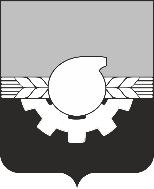 УПРАВЛЕНИЕ ГОРОДСКОГО РАЗВИТИЯАДМИНИСТРАЦИИ ГОРОДА КЕМЕРОВОПротокол № 1 - 1А/21рассмотрения заявок на участие в аукционе на право заключения договоров на установку и эксплуатацию рекламных конструкций на территории города Кемерово (Извещение № 1А/21 от 25.10.2021)Подписи членов конкурсной комиссии:г. Кемеровог. Кемеровог. Кемерово         «29» ноября 2021 г.         «29» ноября 2021 г.1. Наименование Организатора аукциона1. Наименование Организатора аукциона1. Наименование Организатора аукциона1. Наименование Организатора аукциона1. Наименование Организатора аукционаУправление городского развития администрации города Кемерово от имени Администрации города КемеровоУправление городского развития администрации города Кемерово от имени Администрации города КемеровоУправление городского развития администрации города Кемерово от имени Администрации города КемеровоУправление городского развития администрации города Кемерово от имени Администрации города КемеровоУправление городского развития администрации города Кемерово от имени Администрации города Кемерово2. Наименование предмета аукциона 2. Наименование предмета аукциона 2. Наименование предмета аукциона 2. Наименование предмета аукциона 2. Наименование предмета аукциона Право на заключение договора на установку и эксплуатацию рекламных конструкций на территории города КемеровоПраво на заключение договора на установку и эксплуатацию рекламных конструкций на территории города КемеровоПраво на заключение договора на установку и эксплуатацию рекламных конструкций на территории города КемеровоПраво на заключение договора на установку и эксплуатацию рекламных конструкций на территории города КемеровоПраво на заключение договора на установку и эксплуатацию рекламных конструкций на территории города Кемерово3. Извещение № 1А/21 от 25.10.2021 и документация об открытом аукционе были размещены: 3. Извещение № 1А/21 от 25.10.2021 и документация об открытом аукционе были размещены: 3. Извещение № 1А/21 от 25.10.2021 и документация об открытом аукционе были размещены: 3. Извещение № 1А/21 от 25.10.2021 и документация об открытом аукционе были размещены: 3. Извещение № 1А/21 от 25.10.2021 и документация об открытом аукционе были размещены: на официальном сайте администрации города Кемерово в информационно-телекоммуникационной сети «Интернет» (www.kemerovo.ru) 26.10.2021на официальном сайте администрации города Кемерово в информационно-телекоммуникационной сети «Интернет» (www.kemerovo.ru) 26.10.2021на официальном сайте администрации города Кемерово в информационно-телекоммуникационной сети «Интернет» (www.kemerovo.ru) 26.10.2021на официальном сайте администрации города Кемерово в информационно-телекоммуникационной сети «Интернет» (www.kemerovo.ru) 26.10.2021на официальном сайте администрации города Кемерово в информационно-телекоммуникационной сети «Интернет» (www.kemerovo.ru) 26.10.20213. Извещение № 1А/21 от 25.10.2021 и документация об открытом аукционе были размещены: 3. Извещение № 1А/21 от 25.10.2021 и документация об открытом аукционе были размещены: 3. Извещение № 1А/21 от 25.10.2021 и документация об открытом аукционе были размещены: 3. Извещение № 1А/21 от 25.10.2021 и документация об открытом аукционе были размещены: 3. Извещение № 1А/21 от 25.10.2021 и документация об открытом аукционе были размещены: на официальном сайте «Электронный бюллетень органов местного самоуправления города Кемерово в информационно-телекоммуникационной сети «Интернет» (www.pravo-kemerovo.ru) 26.10.2021на официальном сайте «Электронный бюллетень органов местного самоуправления города Кемерово в информационно-телекоммуникационной сети «Интернет» (www.pravo-kemerovo.ru) 26.10.2021на официальном сайте «Электронный бюллетень органов местного самоуправления города Кемерово в информационно-телекоммуникационной сети «Интернет» (www.pravo-kemerovo.ru) 26.10.2021на официальном сайте «Электронный бюллетень органов местного самоуправления города Кемерово в информационно-телекоммуникационной сети «Интернет» (www.pravo-kemerovo.ru) 26.10.2021на официальном сайте «Электронный бюллетень органов местного самоуправления города Кемерово в информационно-телекоммуникационной сети «Интернет» (www.pravo-kemerovo.ru) 26.10.20214. Состав аукционной комиссии: председатель комиссии - Самойлов И.А., секретарь комиссии - Долгих Л.А., члены комиссии: Алексеенко Е.В., Величкина Е.А., Прохоренко Ж.В.4. Состав аукционной комиссии: председатель комиссии - Самойлов И.А., секретарь комиссии - Долгих Л.А., члены комиссии: Алексеенко Е.В., Величкина Е.А., Прохоренко Ж.В.4. Состав аукционной комиссии: председатель комиссии - Самойлов И.А., секретарь комиссии - Долгих Л.А., члены комиссии: Алексеенко Е.В., Величкина Е.А., Прохоренко Ж.В.4. Состав аукционной комиссии: председатель комиссии - Самойлов И.А., секретарь комиссии - Долгих Л.А., члены комиссии: Алексеенко Е.В., Величкина Е.А., Прохоренко Ж.В.4. Состав аукционной комиссии: председатель комиссии - Самойлов И.А., секретарь комиссии - Долгих Л.А., члены комиссии: Алексеенко Е.В., Величкина Е.А., Прохоренко Ж.В.4. Состав аукционной комиссии: председатель комиссии - Самойлов И.А., секретарь комиссии - Долгих Л.А., члены комиссии: Алексеенко Е.В., Величкина Е.А., Прохоренко Ж.В.4. Состав аукционной комиссии: председатель комиссии - Самойлов И.А., секретарь комиссии - Долгих Л.А., члены комиссии: Алексеенко Е.В., Величкина Е.А., Прохоренко Ж.В.4. Состав аукционной комиссии: председатель комиссии - Самойлов И.А., секретарь комиссии - Долгих Л.А., члены комиссии: Алексеенко Е.В., Величкина Е.А., Прохоренко Ж.В.4. Состав аукционной комиссии: председатель комиссии - Самойлов И.А., секретарь комиссии - Долгих Л.А., члены комиссии: Алексеенко Е.В., Величкина Е.А., Прохоренко Ж.В.4. Состав аукционной комиссии: председатель комиссии - Самойлов И.А., секретарь комиссии - Долгих Л.А., члены комиссии: Алексеенко Е.В., Величкина Е.А., Прохоренко Ж.В.На заседании аукционной комиссии присутствовали: На заседании аукционной комиссии присутствовали: На заседании аукционной комиссии присутствовали: На заседании аукционной комиссии присутствовали: На заседании аукционной комиссии присутствовали: На заседании аукционной комиссии присутствовали: На заседании аукционной комиссии присутствовали: На заседании аукционной комиссии присутствовали: На заседании аукционной комиссии присутствовали: На заседании аукционной комиссии присутствовали: 1. Председатель комиссии: Самойлов И.А. 2. Секретарь комиссии: Долгих Л.А.3. Члены комиссии: Алексеенко Е.В., Величкина Е.А., Прохоренко Ж.В.1. Председатель комиссии: Самойлов И.А. 2. Секретарь комиссии: Долгих Л.А.3. Члены комиссии: Алексеенко Е.В., Величкина Е.А., Прохоренко Ж.В.1. Председатель комиссии: Самойлов И.А. 2. Секретарь комиссии: Долгих Л.А.3. Члены комиссии: Алексеенко Е.В., Величкина Е.А., Прохоренко Ж.В.1. Председатель комиссии: Самойлов И.А. 2. Секретарь комиссии: Долгих Л.А.3. Члены комиссии: Алексеенко Е.В., Величкина Е.А., Прохоренко Ж.В.1. Председатель комиссии: Самойлов И.А. 2. Секретарь комиссии: Долгих Л.А.3. Члены комиссии: Алексеенко Е.В., Величкина Е.А., Прохоренко Ж.В.1. Председатель комиссии: Самойлов И.А. 2. Секретарь комиссии: Долгих Л.А.3. Члены комиссии: Алексеенко Е.В., Величкина Е.А., Прохоренко Ж.В.1. Председатель комиссии: Самойлов И.А. 2. Секретарь комиссии: Долгих Л.А.3. Члены комиссии: Алексеенко Е.В., Величкина Е.А., Прохоренко Ж.В.1. Председатель комиссии: Самойлов И.А. 2. Секретарь комиссии: Долгих Л.А.3. Члены комиссии: Алексеенко Е.В., Величкина Е.А., Прохоренко Ж.В.1. Председатель комиссии: Самойлов И.А. 2. Секретарь комиссии: Долгих Л.А.3. Члены комиссии: Алексеенко Е.В., Величкина Е.А., Прохоренко Ж.В.1. Председатель комиссии: Самойлов И.А. 2. Секретарь комиссии: Долгих Л.А.3. Члены комиссии: Алексеенко Е.В., Величкина Е.А., Прохоренко Ж.В.Присутствовали 5 из 5 членов аукционной комиссии. Кворум имеется.Присутствовали 5 из 5 членов аукционной комиссии. Кворум имеется.Присутствовали 5 из 5 членов аукционной комиссии. Кворум имеется.Присутствовали 5 из 5 членов аукционной комиссии. Кворум имеется.Присутствовали 5 из 5 членов аукционной комиссии. Кворум имеется.Присутствовали 5 из 5 членов аукционной комиссии. Кворум имеется.Присутствовали 5 из 5 членов аукционной комиссии. Кворум имеется.Присутствовали 5 из 5 членов аукционной комиссии. Кворум имеется.Присутствовали 5 из 5 членов аукционной комиссии. Кворум имеется.Присутствовали 5 из 5 членов аукционной комиссии. Кворум имеется.5. Дата начала приема заявок на участие в аукционе: «08» ноября 2021 года 10 часов 00 минут местного времени.Дата окончания приема заявок на участие в аукционе: «26» ноября 2021 года 16 часов 00 минут местного времени.5. Дата начала приема заявок на участие в аукционе: «08» ноября 2021 года 10 часов 00 минут местного времени.Дата окончания приема заявок на участие в аукционе: «26» ноября 2021 года 16 часов 00 минут местного времени.5. Дата начала приема заявок на участие в аукционе: «08» ноября 2021 года 10 часов 00 минут местного времени.Дата окончания приема заявок на участие в аукционе: «26» ноября 2021 года 16 часов 00 минут местного времени.5. Дата начала приема заявок на участие в аукционе: «08» ноября 2021 года 10 часов 00 минут местного времени.Дата окончания приема заявок на участие в аукционе: «26» ноября 2021 года 16 часов 00 минут местного времени.5. Дата начала приема заявок на участие в аукционе: «08» ноября 2021 года 10 часов 00 минут местного времени.Дата окончания приема заявок на участие в аукционе: «26» ноября 2021 года 16 часов 00 минут местного времени.5. Дата начала приема заявок на участие в аукционе: «08» ноября 2021 года 10 часов 00 минут местного времени.Дата окончания приема заявок на участие в аукционе: «26» ноября 2021 года 16 часов 00 минут местного времени.5. Дата начала приема заявок на участие в аукционе: «08» ноября 2021 года 10 часов 00 минут местного времени.Дата окончания приема заявок на участие в аукционе: «26» ноября 2021 года 16 часов 00 минут местного времени.5. Дата начала приема заявок на участие в аукционе: «08» ноября 2021 года 10 часов 00 минут местного времени.Дата окончания приема заявок на участие в аукционе: «26» ноября 2021 года 16 часов 00 минут местного времени.5. Дата начала приема заявок на участие в аукционе: «08» ноября 2021 года 10 часов 00 минут местного времени.Дата окончания приема заявок на участие в аукционе: «26» ноября 2021 года 16 часов 00 минут местного времени.5. Дата начала приема заявок на участие в аукционе: «08» ноября 2021 года 10 часов 00 минут местного времени.Дата окончания приема заявок на участие в аукционе: «26» ноября 2021 года 16 часов 00 минут местного времени.6. Рассмотрение заявок на участие в открытом аукционе проводилось «29» ноября 2021 г. по адресу: Российская Федерация, 650991, Кемеровская обл., Кемерово г, ул. Притомская Набережная, 7Б, каб. 107. Начало — 11 часов 00 минут (время местное).6. Рассмотрение заявок на участие в открытом аукционе проводилось «29» ноября 2021 г. по адресу: Российская Федерация, 650991, Кемеровская обл., Кемерово г, ул. Притомская Набережная, 7Б, каб. 107. Начало — 11 часов 00 минут (время местное).6. Рассмотрение заявок на участие в открытом аукционе проводилось «29» ноября 2021 г. по адресу: Российская Федерация, 650991, Кемеровская обл., Кемерово г, ул. Притомская Набережная, 7Б, каб. 107. Начало — 11 часов 00 минут (время местное).6. Рассмотрение заявок на участие в открытом аукционе проводилось «29» ноября 2021 г. по адресу: Российская Федерация, 650991, Кемеровская обл., Кемерово г, ул. Притомская Набережная, 7Б, каб. 107. Начало — 11 часов 00 минут (время местное).6. Рассмотрение заявок на участие в открытом аукционе проводилось «29» ноября 2021 г. по адресу: Российская Федерация, 650991, Кемеровская обл., Кемерово г, ул. Притомская Набережная, 7Б, каб. 107. Начало — 11 часов 00 минут (время местное).6. Рассмотрение заявок на участие в открытом аукционе проводилось «29» ноября 2021 г. по адресу: Российская Федерация, 650991, Кемеровская обл., Кемерово г, ул. Притомская Набережная, 7Б, каб. 107. Начало — 11 часов 00 минут (время местное).6. Рассмотрение заявок на участие в открытом аукционе проводилось «29» ноября 2021 г. по адресу: Российская Федерация, 650991, Кемеровская обл., Кемерово г, ул. Притомская Набережная, 7Б, каб. 107. Начало — 11 часов 00 минут (время местное).6. Рассмотрение заявок на участие в открытом аукционе проводилось «29» ноября 2021 г. по адресу: Российская Федерация, 650991, Кемеровская обл., Кемерово г, ул. Притомская Набережная, 7Б, каб. 107. Начало — 11 часов 00 минут (время местное).6. Рассмотрение заявок на участие в открытом аукционе проводилось «29» ноября 2021 г. по адресу: Российская Федерация, 650991, Кемеровская обл., Кемерово г, ул. Притомская Набережная, 7Б, каб. 107. Начало — 11 часов 00 минут (время местное).6. Рассмотрение заявок на участие в открытом аукционе проводилось «29» ноября 2021 г. по адресу: Российская Федерация, 650991, Кемеровская обл., Кемерово г, ул. Притомская Набережная, 7Б, каб. 107. Начало — 11 часов 00 минут (время местное).7. На участие в открытом аукционе до окончания срока подачи заявок по состоянию на «26» ноября 2021 16:00 подано:ЛОТ № 1 -  не подано ни одной заявки;ЛОТ № 2 -  1 (одна) заявка на участие в аукционе;7. На участие в открытом аукционе до окончания срока подачи заявок по состоянию на «26» ноября 2021 16:00 подано:ЛОТ № 1 -  не подано ни одной заявки;ЛОТ № 2 -  1 (одна) заявка на участие в аукционе;7. На участие в открытом аукционе до окончания срока подачи заявок по состоянию на «26» ноября 2021 16:00 подано:ЛОТ № 1 -  не подано ни одной заявки;ЛОТ № 2 -  1 (одна) заявка на участие в аукционе;7. На участие в открытом аукционе до окончания срока подачи заявок по состоянию на «26» ноября 2021 16:00 подано:ЛОТ № 1 -  не подано ни одной заявки;ЛОТ № 2 -  1 (одна) заявка на участие в аукционе;7. На участие в открытом аукционе до окончания срока подачи заявок по состоянию на «26» ноября 2021 16:00 подано:ЛОТ № 1 -  не подано ни одной заявки;ЛОТ № 2 -  1 (одна) заявка на участие в аукционе;7. На участие в открытом аукционе до окончания срока подачи заявок по состоянию на «26» ноября 2021 16:00 подано:ЛОТ № 1 -  не подано ни одной заявки;ЛОТ № 2 -  1 (одна) заявка на участие в аукционе;7. На участие в открытом аукционе до окончания срока подачи заявок по состоянию на «26» ноября 2021 16:00 подано:ЛОТ № 1 -  не подано ни одной заявки;ЛОТ № 2 -  1 (одна) заявка на участие в аукционе;7. На участие в открытом аукционе до окончания срока подачи заявок по состоянию на «26» ноября 2021 16:00 подано:ЛОТ № 1 -  не подано ни одной заявки;ЛОТ № 2 -  1 (одна) заявка на участие в аукционе;7. На участие в открытом аукционе до окончания срока подачи заявок по состоянию на «26» ноября 2021 16:00 подано:ЛОТ № 1 -  не подано ни одной заявки;ЛОТ № 2 -  1 (одна) заявка на участие в аукционе;7. На участие в открытом аукционе до окончания срока подачи заявок по состоянию на «26» ноября 2021 16:00 подано:ЛОТ № 1 -  не подано ни одной заявки;ЛОТ № 2 -  1 (одна) заявка на участие в аукционе;8. Конвертов с заявками на участие в аукционе, полученных после окончания приема заявок, не поступало. Отозванных заявок нет.8. Конвертов с заявками на участие в аукционе, полученных после окончания приема заявок, не поступало. Отозванных заявок нет.8. Конвертов с заявками на участие в аукционе, полученных после окончания приема заявок, не поступало. Отозванных заявок нет.8. Конвертов с заявками на участие в аукционе, полученных после окончания приема заявок, не поступало. Отозванных заявок нет.8. Конвертов с заявками на участие в аукционе, полученных после окончания приема заявок, не поступало. Отозванных заявок нет.8. Конвертов с заявками на участие в аукционе, полученных после окончания приема заявок, не поступало. Отозванных заявок нет.8. Конвертов с заявками на участие в аукционе, полученных после окончания приема заявок, не поступало. Отозванных заявок нет.8. Конвертов с заявками на участие в аукционе, полученных после окончания приема заявок, не поступало. Отозванных заявок нет.8. Конвертов с заявками на участие в аукционе, полученных после окончания приема заявок, не поступало. Отозванных заявок нет.8. Конвертов с заявками на участие в аукционе, полученных после окончания приема заявок, не поступало. Отозванных заявок нет.9. В заявке на участие в аукционе были представлены следующие документы и сведения:9. В заявке на участие в аукционе были представлены следующие документы и сведения:9. В заявке на участие в аукционе были представлены следующие документы и сведения:9. В заявке на участие в аукционе были представлены следующие документы и сведения:9. В заявке на участие в аукционе были представлены следующие документы и сведения:9. В заявке на участие в аукционе были представлены следующие документы и сведения:9. В заявке на участие в аукционе были представлены следующие документы и сведения:9. В заявке на участие в аукционе были представлены следующие документы и сведения:9. В заявке на участие в аукционе были представлены следующие документы и сведения:9. В заявке на участие в аукционе были представлены следующие документы и сведения:ЛОТ № 2ЛОТ № 2ЛОТ № 2ЛОТ № 2ЛОТ № 2ЛОТ № 2ЛОТ № 2ЛОТ № 2ЛОТ № 2ЛОТ № 2Регистрационный номер заявкиРегистрационный номер заявкиРегистрационный номер заявкиРегистрационный номер заявки111111Наименование участника Наименование участника Наименование участника Наименование участника Общество с ограниченной ответственностью «Рекламное агентство КМГ» (ООО «РА КМГ») (ИНН 4205245016)Общество с ограниченной ответственностью «Рекламное агентство КМГ» (ООО «РА КМГ») (ИНН 4205245016)Общество с ограниченной ответственностью «Рекламное агентство КМГ» (ООО «РА КМГ») (ИНН 4205245016)Общество с ограниченной ответственностью «Рекламное агентство КМГ» (ООО «РА КМГ») (ИНН 4205245016)Общество с ограниченной ответственностью «Рекламное агентство КМГ» (ООО «РА КМГ») (ИНН 4205245016)Общество с ограниченной ответственностью «Рекламное агентство КМГ» (ООО «РА КМГ») (ИНН 4205245016)Адрес местонахождения и почтовый адресАдрес местонахождения и почтовый адресАдрес местонахождения и почтовый адресАдрес местонахождения и почтовый адрес650066, Кемеровская область-Кузбасс, г. Кемерово, просп. Октябрьский, 53/2, 6 этаж650066, Кемеровская область-Кузбасс, г. Кемерово, просп. Октябрьский, 53/2, 6 этаж650066, Кемеровская область-Кузбасс, г. Кемерово, просп. Октябрьский, 53/2, 6 этаж650066, Кемеровская область-Кузбасс, г. Кемерово, просп. Октябрьский, 53/2, 6 этаж650066, Кемеровская область-Кузбасс, г. Кемерово, просп. Октябрьский, 53/2, 6 этаж650066, Кемеровская область-Кузбасс, г. Кемерово, просп. Октябрьский, 53/2, 6 этажДата и время поступления заявкиДата и время поступления заявкиДата и время поступления заявкиДата и время поступления заявки26.11.2021, 15 часов 50 минут26.11.2021, 15 часов 50 минут26.11.2021, 15 часов 50 минут26.11.2021, 15 часов 50 минут26.11.2021, 15 часов 50 минут26.11.2021, 15 часов 50 минутПредставленные документыПредставленные документыПредставленные документыПредставленные документыПредставленные документыПредставленные документыПредставленные документыПредставленные документыПредставленные документыкол-во листовОригинал описи документовОригинал описи документовОригинал описи документовОригинал описи документовОригинал описи документовОригинал описи документовОригинал описи документовОригинал описи документовОригинал описи документов1Оригинал Заявки на участие в аукционе Оригинал Заявки на участие в аукционе Оригинал Заявки на участие в аукционе Оригинал Заявки на участие в аукционе Оригинал Заявки на участие в аукционе Оригинал Заявки на участие в аукционе Оригинал Заявки на участие в аукционе Оригинал Заявки на участие в аукционе Оригинал Заявки на участие в аукционе 4Платежное поручение № 963 от 26.11.2021 о внесении денежных средств в качестве задатка для участия в аукционе № 1А/21 от 01.12.2021Платежное поручение № 963 от 26.11.2021 о внесении денежных средств в качестве задатка для участия в аукционе № 1А/21 от 01.12.2021Платежное поручение № 963 от 26.11.2021 о внесении денежных средств в качестве задатка для участия в аукционе № 1А/21 от 01.12.2021Платежное поручение № 963 от 26.11.2021 о внесении денежных средств в качестве задатка для участия в аукционе № 1А/21 от 01.12.2021Платежное поручение № 963 от 26.11.2021 о внесении денежных средств в качестве задатка для участия в аукционе № 1А/21 от 01.12.2021Платежное поручение № 963 от 26.11.2021 о внесении денежных средств в качестве задатка для участия в аукционе № 1А/21 от 01.12.2021Платежное поручение № 963 от 26.11.2021 о внесении денежных средств в качестве задатка для участия в аукционе № 1А/21 от 01.12.2021Платежное поручение № 963 от 26.11.2021 о внесении денежных средств в качестве задатка для участия в аукционе № 1А/21 от 01.12.2021Платежное поручение № 963 от 26.11.2021 о внесении денежных средств в качестве задатка для участия в аукционе № 1А/21 от 01.12.20211Копия Устава ООО «РА КМГ» (в новой редакции) от 29.09.2021Копия Устава ООО «РА КМГ» (в новой редакции) от 29.09.2021Копия Устава ООО «РА КМГ» (в новой редакции) от 29.09.2021Копия Устава ООО «РА КМГ» (в новой редакции) от 29.09.2021Копия Устава ООО «РА КМГ» (в новой редакции) от 29.09.2021Копия Устава ООО «РА КМГ» (в новой редакции) от 29.09.2021Копия Устава ООО «РА КМГ» (в новой редакции) от 29.09.2021Копия Устава ООО «РА КМГ» (в новой редакции) от 29.09.2021Копия Устава ООО «РА КМГ» (в новой редакции) от 29.09.202120Копия свидетельства от 31.05.2012 о государственной регистрации юридического лицаКопия свидетельства от 31.05.2012 о государственной регистрации юридического лицаКопия свидетельства от 31.05.2012 о государственной регистрации юридического лицаКопия свидетельства от 31.05.2012 о государственной регистрации юридического лицаКопия свидетельства от 31.05.2012 о государственной регистрации юридического лицаКопия свидетельства от 31.05.2012 о государственной регистрации юридического лицаКопия свидетельства от 31.05.2012 о государственной регистрации юридического лицаКопия свидетельства от 31.05.2012 о государственной регистрации юридического лицаКопия свидетельства от 31.05.2012 о государственной регистрации юридического лица1Копия свидетельства о постановке на учет российской организации в налоговом органе по месту её нахожденияКопия свидетельства о постановке на учет российской организации в налоговом органе по месту её нахожденияКопия свидетельства о постановке на учет российской организации в налоговом органе по месту её нахожденияКопия свидетельства о постановке на учет российской организации в налоговом органе по месту её нахожденияКопия свидетельства о постановке на учет российской организации в налоговом органе по месту её нахожденияКопия свидетельства о постановке на учет российской организации в налоговом органе по месту её нахожденияКопия свидетельства о постановке на учет российской организации в налоговом органе по месту её нахожденияКопия свидетельства о постановке на учет российской организации в налоговом органе по месту её нахожденияКопия свидетельства о постановке на учет российской организации в налоговом органе по месту её нахождения1Справка № 224563 от 11.11.2021 об исполнении налогоплательщиком (плательщиком сбора, плательщиком страховых взносов, налоговым агентом) обязанности по уплате налогов, сборов, страховых взносов, пеней, штрафов, процентовСправка № 224563 от 11.11.2021 об исполнении налогоплательщиком (плательщиком сбора, плательщиком страховых взносов, налоговым агентом) обязанности по уплате налогов, сборов, страховых взносов, пеней, штрафов, процентовСправка № 224563 от 11.11.2021 об исполнении налогоплательщиком (плательщиком сбора, плательщиком страховых взносов, налоговым агентом) обязанности по уплате налогов, сборов, страховых взносов, пеней, штрафов, процентовСправка № 224563 от 11.11.2021 об исполнении налогоплательщиком (плательщиком сбора, плательщиком страховых взносов, налоговым агентом) обязанности по уплате налогов, сборов, страховых взносов, пеней, штрафов, процентовСправка № 224563 от 11.11.2021 об исполнении налогоплательщиком (плательщиком сбора, плательщиком страховых взносов, налоговым агентом) обязанности по уплате налогов, сборов, страховых взносов, пеней, штрафов, процентовСправка № 224563 от 11.11.2021 об исполнении налогоплательщиком (плательщиком сбора, плательщиком страховых взносов, налоговым агентом) обязанности по уплате налогов, сборов, страховых взносов, пеней, штрафов, процентовСправка № 224563 от 11.11.2021 об исполнении налогоплательщиком (плательщиком сбора, плательщиком страховых взносов, налоговым агентом) обязанности по уплате налогов, сборов, страховых взносов, пеней, штрафов, процентовСправка № 224563 от 11.11.2021 об исполнении налогоплательщиком (плательщиком сбора, плательщиком страховых взносов, налоговым агентом) обязанности по уплате налогов, сборов, страховых взносов, пеней, штрафов, процентовСправка № 224563 от 11.11.2021 об исполнении налогоплательщиком (плательщиком сбора, плательщиком страховых взносов, налоговым агентом) обязанности по уплате налогов, сборов, страховых взносов, пеней, штрафов, процентов1Копия листа записи ЕГРЮЛ от 07.10.2021 о государственной регистрации изменений, внесенных в учредительный документ юридического лица, и внесении изменений в сведения о юридическом лице, содержащиеся в ЕГРЮЛ Копия листа записи ЕГРЮЛ от 07.10.2021 о государственной регистрации изменений, внесенных в учредительный документ юридического лица, и внесении изменений в сведения о юридическом лице, содержащиеся в ЕГРЮЛ Копия листа записи ЕГРЮЛ от 07.10.2021 о государственной регистрации изменений, внесенных в учредительный документ юридического лица, и внесении изменений в сведения о юридическом лице, содержащиеся в ЕГРЮЛ Копия листа записи ЕГРЮЛ от 07.10.2021 о государственной регистрации изменений, внесенных в учредительный документ юридического лица, и внесении изменений в сведения о юридическом лице, содержащиеся в ЕГРЮЛ Копия листа записи ЕГРЮЛ от 07.10.2021 о государственной регистрации изменений, внесенных в учредительный документ юридического лица, и внесении изменений в сведения о юридическом лице, содержащиеся в ЕГРЮЛ Копия листа записи ЕГРЮЛ от 07.10.2021 о государственной регистрации изменений, внесенных в учредительный документ юридического лица, и внесении изменений в сведения о юридическом лице, содержащиеся в ЕГРЮЛ Копия листа записи ЕГРЮЛ от 07.10.2021 о государственной регистрации изменений, внесенных в учредительный документ юридического лица, и внесении изменений в сведения о юридическом лице, содержащиеся в ЕГРЮЛ Копия листа записи ЕГРЮЛ от 07.10.2021 о государственной регистрации изменений, внесенных в учредительный документ юридического лица, и внесении изменений в сведения о юридическом лице, содержащиеся в ЕГРЮЛ Копия листа записи ЕГРЮЛ от 07.10.2021 о государственной регистрации изменений, внесенных в учредительный документ юридического лица, и внесении изменений в сведения о юридическом лице, содержащиеся в ЕГРЮЛ 310. Аукционная комиссия, рассмотрев заявку и документы, представленные претендентом на участие в открытом аукционе на право заключения договоров на установку и эксплуатацию рекламных конструкций, на основании раздела 6 и 8 Документации об открытом аукционе № 1А/21 от 25.10.2021 приняла следующие решения:10. Аукционная комиссия, рассмотрев заявку и документы, представленные претендентом на участие в открытом аукционе на право заключения договоров на установку и эксплуатацию рекламных конструкций, на основании раздела 6 и 8 Документации об открытом аукционе № 1А/21 от 25.10.2021 приняла следующие решения:10. Аукционная комиссия, рассмотрев заявку и документы, представленные претендентом на участие в открытом аукционе на право заключения договоров на установку и эксплуатацию рекламных конструкций, на основании раздела 6 и 8 Документации об открытом аукционе № 1А/21 от 25.10.2021 приняла следующие решения:10. Аукционная комиссия, рассмотрев заявку и документы, представленные претендентом на участие в открытом аукционе на право заключения договоров на установку и эксплуатацию рекламных конструкций, на основании раздела 6 и 8 Документации об открытом аукционе № 1А/21 от 25.10.2021 приняла следующие решения:10. Аукционная комиссия, рассмотрев заявку и документы, представленные претендентом на участие в открытом аукционе на право заключения договоров на установку и эксплуатацию рекламных конструкций, на основании раздела 6 и 8 Документации об открытом аукционе № 1А/21 от 25.10.2021 приняла следующие решения:10. Аукционная комиссия, рассмотрев заявку и документы, представленные претендентом на участие в открытом аукционе на право заключения договоров на установку и эксплуатацию рекламных конструкций, на основании раздела 6 и 8 Документации об открытом аукционе № 1А/21 от 25.10.2021 приняла следующие решения:10. Аукционная комиссия, рассмотрев заявку и документы, представленные претендентом на участие в открытом аукционе на право заключения договоров на установку и эксплуатацию рекламных конструкций, на основании раздела 6 и 8 Документации об открытом аукционе № 1А/21 от 25.10.2021 приняла следующие решения:10. Аукционная комиссия, рассмотрев заявку и документы, представленные претендентом на участие в открытом аукционе на право заключения договоров на установку и эксплуатацию рекламных конструкций, на основании раздела 6 и 8 Документации об открытом аукционе № 1А/21 от 25.10.2021 приняла следующие решения:10. Аукционная комиссия, рассмотрев заявку и документы, представленные претендентом на участие в открытом аукционе на право заключения договоров на установку и эксплуатацию рекламных конструкций, на основании раздела 6 и 8 Документации об открытом аукционе № 1А/21 от 25.10.2021 приняла следующие решения:10. Аукционная комиссия, рассмотрев заявку и документы, представленные претендентом на участие в открытом аукционе на право заключения договоров на установку и эксплуатацию рекламных конструкций, на основании раздела 6 и 8 Документации об открытом аукционе № 1А/21 от 25.10.2021 приняла следующие решения:10.1. Признать участником аукциона и допустить к участию в торгах:10.1. Признать участником аукциона и допустить к участию в торгах:10.1. Признать участником аукциона и допустить к участию в торгах:10.1. Признать участником аукциона и допустить к участию в торгах:10.1. Признать участником аукциона и допустить к участию в торгах:10.1. Признать участником аукциона и допустить к участию в торгах:10.1. Признать участником аукциона и допустить к участию в торгах:10.1. Признать участником аукциона и допустить к участию в торгах:10.1. Признать участником аукциона и допустить к участию в торгах:10.1. Признать участником аукциона и допустить к участию в торгах:ЛОТ № 2ЛОТ № 2ЛОТ № 2ЛОТ № 2ЛОТ № 2ЛОТ № 2ЛОТ № 2ЛОТ № 2ЛОТ № 2ЛОТ № 2Наименование участникаНаименование участникаНаименование участникаНаименование участникаНаименование участникаОбщество с ограниченной ответственностью «Рекламное агентство КМГ» (ООО «РА КМГ») (ИНН 4205245016)Общество с ограниченной ответственностью «Рекламное агентство КМГ» (ООО «РА КМГ») (ИНН 4205245016)Общество с ограниченной ответственностью «Рекламное агентство КМГ» (ООО «РА КМГ») (ИНН 4205245016)Общество с ограниченной ответственностью «Рекламное агентство КМГ» (ООО «РА КМГ») (ИНН 4205245016)Общество с ограниченной ответственностью «Рекламное агентство КМГ» (ООО «РА КМГ») (ИНН 4205245016)Адрес местонахождения и почтовый адресАдрес местонахождения и почтовый адресАдрес местонахождения и почтовый адресАдрес местонахождения и почтовый адресАдрес местонахождения и почтовый адрес650066, Кемеровская область-Кузбасс, г. Кемерово, просп. Октябрьский, 53/2, 6 этаж650066, Кемеровская область-Кузбасс, г. Кемерово, просп. Октябрьский, 53/2, 6 этаж650066, Кемеровская область-Кузбасс, г. Кемерово, просп. Октябрьский, 53/2, 6 этаж650066, Кемеровская область-Кузбасс, г. Кемерово, просп. Октябрьский, 53/2, 6 этаж650066, Кемеровская область-Кузбасс, г. Кемерово, просп. Октябрьский, 53/2, 6 этаж10.2.- признать аукцион несостоявшимся в отношении каждого лота;- заключить договор на установку и эксплуатацию рекламных конструкций с единственным участником аукциона по лоту № 2:10.2.- признать аукцион несостоявшимся в отношении каждого лота;- заключить договор на установку и эксплуатацию рекламных конструкций с единственным участником аукциона по лоту № 2:10.2.- признать аукцион несостоявшимся в отношении каждого лота;- заключить договор на установку и эксплуатацию рекламных конструкций с единственным участником аукциона по лоту № 2:10.2.- признать аукцион несостоявшимся в отношении каждого лота;- заключить договор на установку и эксплуатацию рекламных конструкций с единственным участником аукциона по лоту № 2:10.2.- признать аукцион несостоявшимся в отношении каждого лота;- заключить договор на установку и эксплуатацию рекламных конструкций с единственным участником аукциона по лоту № 2:10.2.- признать аукцион несостоявшимся в отношении каждого лота;- заключить договор на установку и эксплуатацию рекламных конструкций с единственным участником аукциона по лоту № 2:10.2.- признать аукцион несостоявшимся в отношении каждого лота;- заключить договор на установку и эксплуатацию рекламных конструкций с единственным участником аукциона по лоту № 2:10.2.- признать аукцион несостоявшимся в отношении каждого лота;- заключить договор на установку и эксплуатацию рекламных конструкций с единственным участником аукциона по лоту № 2:10.2.- признать аукцион несостоявшимся в отношении каждого лота;- заключить договор на установку и эксплуатацию рекламных конструкций с единственным участником аукциона по лоту № 2:10.2.- признать аукцион несостоявшимся в отношении каждого лота;- заключить договор на установку и эксплуатацию рекламных конструкций с единственным участником аукциона по лоту № 2:№ лота№ лотаНаименование участника открытого аукционаНаименование участника открытого аукционаНаименование участника открытого аукционаНаименование участника открытого аукционаНаименование участника открытого аукционаАдрес участника открытого аукционаАдрес участника открытого аукционаАдрес участника открытого аукциона22Общество с ограниченной ответственностью «Рекламное агентство КМГ» (ООО «РА КМГ») (ИНН 4205245016)Общество с ограниченной ответственностью «Рекламное агентство КМГ» (ООО «РА КМГ») (ИНН 4205245016)Общество с ограниченной ответственностью «Рекламное агентство КМГ» (ООО «РА КМГ») (ИНН 4205245016)Общество с ограниченной ответственностью «Рекламное агентство КМГ» (ООО «РА КМГ») (ИНН 4205245016)Общество с ограниченной ответственностью «Рекламное агентство КМГ» (ООО «РА КМГ») (ИНН 4205245016)650066, Кемеровская область-Кузбасс, г. Кемерово, просп. Октябрьский, 53/2, 6 этаж650066, Кемеровская область-Кузбасс, г. Кемерово, просп. Октябрьский, 53/2, 6 этаж650066, Кемеровская область-Кузбасс, г. Кемерово, просп. Октябрьский, 53/2, 6 этаж11. Настоящий протокол подлежит хранению в течение трех лет с даты размещения протокола на официальном сайте администрации города Кемерово в информационно-телекоммуникационной сети Интернет www.kemerovo.ru, на официальном сайте «Электронный бюллетень органов местного самоуправления города Кемерово в информационно-телекоммуникационной сети «Интернет» (www.pravo-kemerovo.ru)11. Настоящий протокол подлежит хранению в течение трех лет с даты размещения протокола на официальном сайте администрации города Кемерово в информационно-телекоммуникационной сети Интернет www.kemerovo.ru, на официальном сайте «Электронный бюллетень органов местного самоуправления города Кемерово в информационно-телекоммуникационной сети «Интернет» (www.pravo-kemerovo.ru)11. Настоящий протокол подлежит хранению в течение трех лет с даты размещения протокола на официальном сайте администрации города Кемерово в информационно-телекоммуникационной сети Интернет www.kemerovo.ru, на официальном сайте «Электронный бюллетень органов местного самоуправления города Кемерово в информационно-телекоммуникационной сети «Интернет» (www.pravo-kemerovo.ru)11. Настоящий протокол подлежит хранению в течение трех лет с даты размещения протокола на официальном сайте администрации города Кемерово в информационно-телекоммуникационной сети Интернет www.kemerovo.ru, на официальном сайте «Электронный бюллетень органов местного самоуправления города Кемерово в информационно-телекоммуникационной сети «Интернет» (www.pravo-kemerovo.ru)11. Настоящий протокол подлежит хранению в течение трех лет с даты размещения протокола на официальном сайте администрации города Кемерово в информационно-телекоммуникационной сети Интернет www.kemerovo.ru, на официальном сайте «Электронный бюллетень органов местного самоуправления города Кемерово в информационно-телекоммуникационной сети «Интернет» (www.pravo-kemerovo.ru)11. Настоящий протокол подлежит хранению в течение трех лет с даты размещения протокола на официальном сайте администрации города Кемерово в информационно-телекоммуникационной сети Интернет www.kemerovo.ru, на официальном сайте «Электронный бюллетень органов местного самоуправления города Кемерово в информационно-телекоммуникационной сети «Интернет» (www.pravo-kemerovo.ru)11. Настоящий протокол подлежит хранению в течение трех лет с даты размещения протокола на официальном сайте администрации города Кемерово в информационно-телекоммуникационной сети Интернет www.kemerovo.ru, на официальном сайте «Электронный бюллетень органов местного самоуправления города Кемерово в информационно-телекоммуникационной сети «Интернет» (www.pravo-kemerovo.ru)11. Настоящий протокол подлежит хранению в течение трех лет с даты размещения протокола на официальном сайте администрации города Кемерово в информационно-телекоммуникационной сети Интернет www.kemerovo.ru, на официальном сайте «Электронный бюллетень органов местного самоуправления города Кемерово в информационно-телекоммуникационной сети «Интернет» (www.pravo-kemerovo.ru)11. Настоящий протокол подлежит хранению в течение трех лет с даты размещения протокола на официальном сайте администрации города Кемерово в информационно-телекоммуникационной сети Интернет www.kemerovo.ru, на официальном сайте «Электронный бюллетень органов местного самоуправления города Кемерово в информационно-телекоммуникационной сети «Интернет» (www.pravo-kemerovo.ru)11. Настоящий протокол подлежит хранению в течение трех лет с даты размещения протокола на официальном сайте администрации города Кемерово в информационно-телекоммуникационной сети Интернет www.kemerovo.ru, на официальном сайте «Электронный бюллетень органов местного самоуправления города Кемерово в информационно-телекоммуникационной сети «Интернет» (www.pravo-kemerovo.ru) Члены комиссии ФИОПодпись ПредседателькомиссииСамойлов Игорь АнатольевичСекретарь комиссииДолгих Лилия АлександровнаЧлен комиссииАлексеенко Евгений ВладимировичЧлен комиссииВеличкина Елена АлександровнаЧлен комиссииПрохоренко Жанна ВасильевнаУчастник открытого аукционаФИО руководителя/уполномоченного представителяПодписьГенеральный директор ООО «РА КМГ»Старикова Анна ВладимировнаУТВЕРЖДЕНО:Начальник управления городского развитияЗварыгин Александр Владимирович